PRACOVNÍ LIST – JÁ JSEM MUZIKANTJá jsem muzikant a přicházím k vám z české země
my jsme muzikanti, přicházíme k vám.
Já umím hráti.
My umíme taky.
A to na housle.
Jak se na ně hraje?
Fidli, fidli, staré vidli, 
fidli, fidli, housličky.

Já jsem muzikant a přicházím k vám z české země
my jsme muzikanti, přicházíme k vám.
Já umím hráti.
My umíme taky.
A to na basu.
Jak se na ni hraje?
Stála basa u primasa, 
za kamnama stála,
jak primaska zatopila,
basa sama hrála.

Já jsem muzikant a přicházím k vám z české země
my jsme muzikanti, přicházíme k vám.
Já umím hráti.
My umíme taky.
A to na trumpetu.
Jak se na ni hraje?
Já rád játra, ty rád játra
on rád játra, trumpeta.

Já jsem muzikant a přicházím k vám z české země
my jsme muzikanti, přicházíme k vám.
Já umím hráti.
My umíme taky.
A to na bubínek.
Jak se na něj hraje?
Bumtarata, bumtarata
bumtarata bubínek.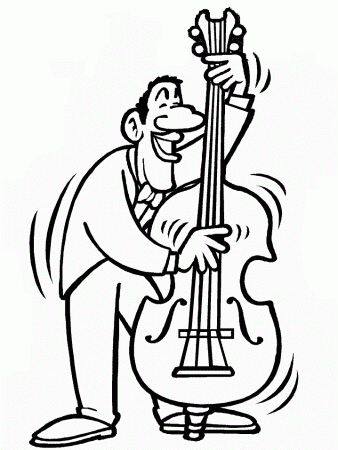 1. úkol:
K vyznačeným slovesům přidej vhodná zájmena a urči osobu sloves.Příklad:
(JÁ) jsem – 1. osoba(_____) _____________ - ____________(_____) _____________ - ____________(_____) _____________ - ____________(_____) _____________ - ____________2. úkol:Zvládneš najít ještě nějaké sloveso? Napiš jej, přidej vhodné zájmeno a urči osobu slovesa.(_____) _____________ - ____________PRACOVNÍ LIST – DOMÁCÍ ÚKOLPovoláníMůj tatínek je obchodník. Obchodníci zboží prodávají, ale každý obchodník zboží také nakupuje. Prodavač se liší od obchodníka tím, že prodavači pouze prodávají. Otcův otec pracuje v úřadě. Je tedy úředník. Maminka vyučuje v hudební škole. Škola sídlí v naší ulici. Co dělá tvoje maminka? Kde pracuje tatínek? 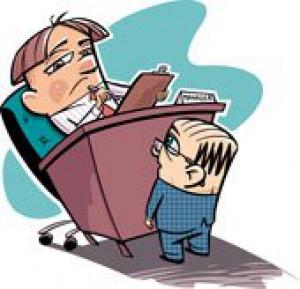 1. úkol:V textu zakroužkuj všechna slovesa2. úkol: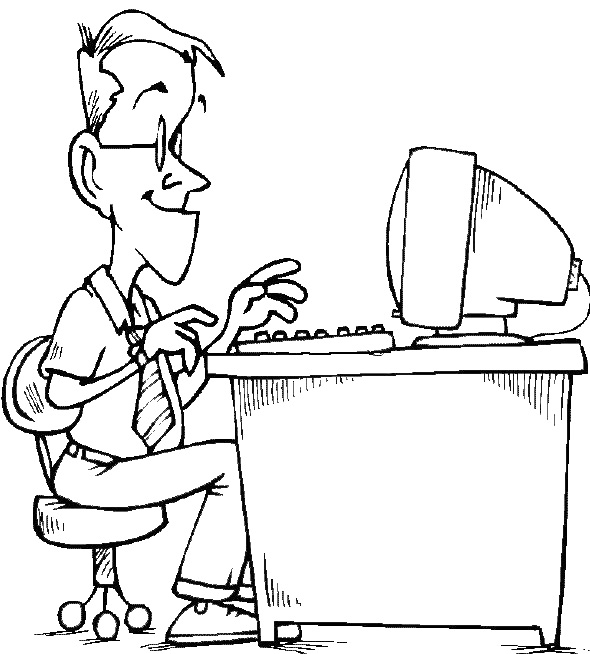 U modře vyznačených sloves doplň do řádku správné zájmeno a urči osobu slovesa.(_____) _____________ - ____________(_____) _____________ - ____________(_____) _____________ - ____________(_____) _____________ - ____________(_____) _____________ - ____________

Máš oba úkoly správně? Za odměnu si můžeš vybarvit obrázky 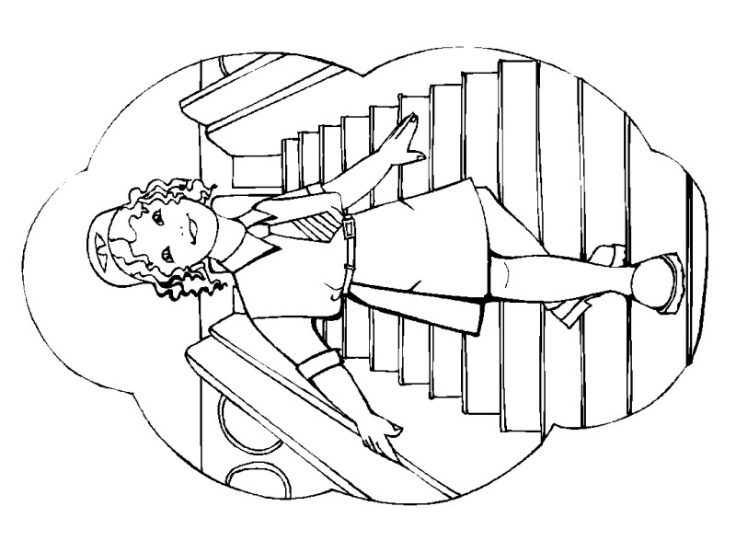 